Scan to be taken to the WCLO’s Game Hair Havoc Donation Page and to 
learn more about the campaign!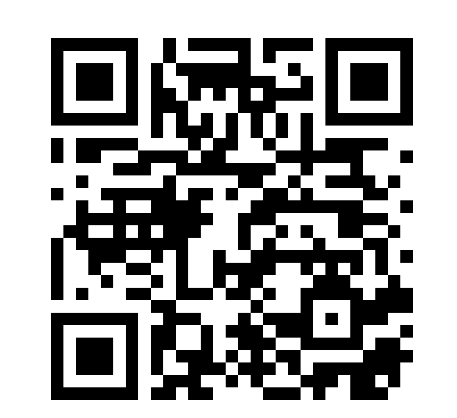 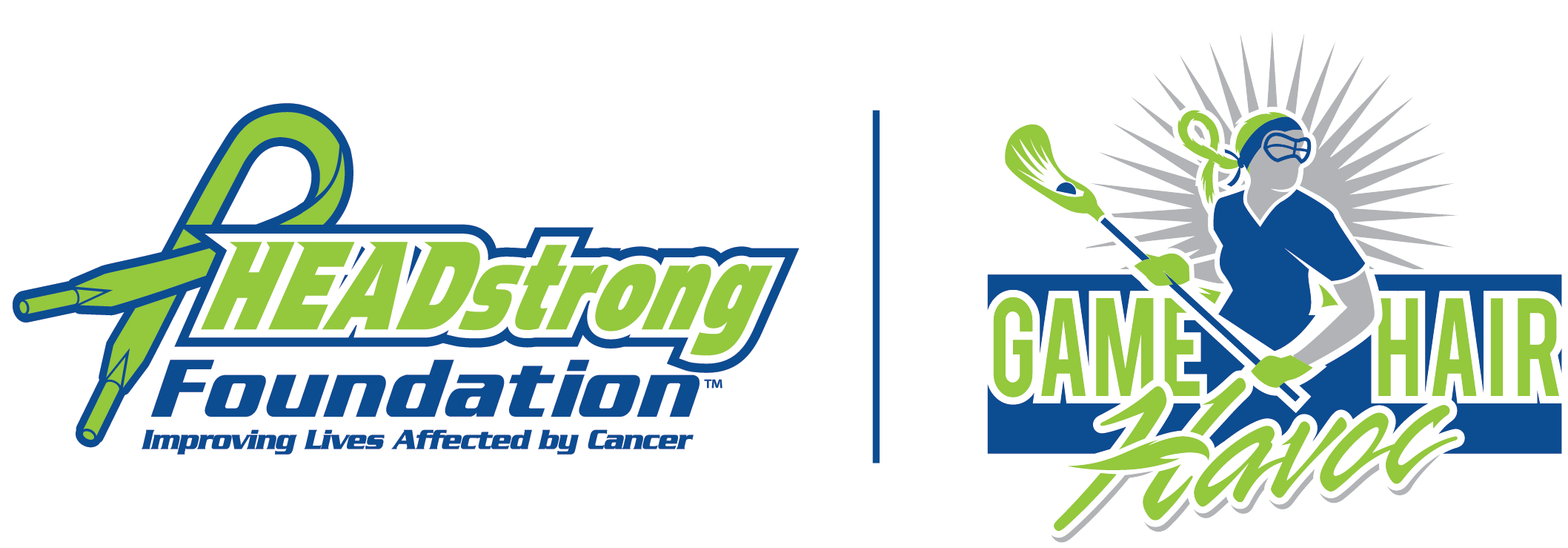 